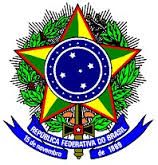 SERVIÇO PÚBLICO FEDERALMINISTÉRIO DA EDUCAÇÃOUNIVERSIDADE FEDERAL RURAL DO SEMI-ÁRIDOPRÓ-REITORIA DE GRADUAÇÃO COMITÊ LOCAL DE ACOMPANHAMENTO E AVALIAÇÃO DOS GRUPOS PET DA UFERSAEDITAL DE SELEÇÃO Nº 0??/2018A Universidade Federal Rural do Semi-Árido (UFERSA), por meio da Pró-Reitoria de Graduação (PROGRAD), no uso de suas atribuições legais, torna público o presente Edital para seleção de 02 (duas) vagas para alunos bolsistas e 02 (duas) vagas de alunos voluntários para atuarem no Programa de Educação Tutorial PET, em consonância com as diretrizes nacionais da Secretaria de Educação Superior (SESu) e da Secretaria de Educação Continuada, Alfabetização e Diversidade (SECAD), de acordo com as condições definidas neste Edital.1. DAS VAGAS 1.1 Encontram-se disponíveis 04 (quatro) vagas do Programa PET Produção Animal para estudantes dos cursos de graduação da UFERSA, assim distribuídas:Grupo PET – Produção Animal - Tutora: Profa. Jesane Alves de Lucena: 04 (quatro) vagas para bolsistas e voluntários, assim distribuídas:Bolsistas: 02 vagas para alunos do curso de Agronomia.Voluntários:01 vaga para alunos do curso de Zootecnia;01 vaga para alunos do curso de Medicina Veterinária.2. DAS INSCRIÇÕESAs inscrições serão gratuitas e realizadas na secretaria da Pró-Reitoria de Graduação (PROGRAD), em Mossoró, no horário de 8:00 às 11:00 horas e das 14:00 às 17:00 horas, no período de 16 a 23 de março de 2018. 3. DOS DOCUMENTOSOs documentos necessários para inscrição são os seguintes: Ficha de inscrição (disponível no anexo deste edital); Cópia do RG e CPF;Cópia impressa do Currículo Lattes; Cópia do Histórico Escolar – graduação; Comprovante de endereço (água, luz ou telefone) da residência dos pais ou responsável legal, caso resida com estes; Declaração de disponibilidade para dedicar vinte horas semanais às atividades do programa; Para inscrições no subitem a e b do item 1.1 comprovar: renda familiar de até quatro salários mínimos; ser oriundo de escola pública no ensino médio e ser oriundo de comunidades populares urbanas. Só poderão se candidatar alunos oriundos de escola privada caso comprovem ter recebido pelo menos 50% de bolsa na mensalidade do Ensino Médio.4. DOS CRITÉRIOS PARA SELEÇÃO4.1. CRITÉRIOS GERAISa) Estar regularmente matriculado como estudante de graduação;b) Ter disponibilidade para dedicar vinte horas semanais às atividades do Programa;c) Ser aprovado no processo de seleção do grupo PET PRODUÇÃO ANIMAL.d) Índice de rendimento acadêmico (IRA) igual ou maior que 6,0 (seis)4.2. CRITÉRIOS ESPECÍFICOS4.2.1. Estar cursando do segundo ao sexto semestre do curso.4.3. CRITÉRIO DE DESEMPATEÍndice de Rendimento Acadêmico.5. DO PROCESSO SELETIVO5.1. Homologação das inscrições e divulgação no site da PROGRAD dos candidatos aptos para entrevista (27/03/2018)5.2. Entrevista com banca de seleção (28/03/2018)Local: Sala 32 do DCAHora: 8:00 ás 11:00h e 15:00 ás 17:00h5.3. A ausência do candidato em alguma das etapas do processo seletivo ou do cadastro no SIGPET implicará na sua imediata exclusão do processo seletivo;5.4. A qualquer tempo, o aluno poderá ser excluído do processo seletivo, desde que verificada qualquer falsidade nas declarações ou irregularidades nos documentos apresentados;5.5. A documentação e as informações prestadas pelo candidato serão de inteira responsabilidade do mesmo.6.  DOS RESULTADOS E RECURSOSa) Os resultados serão divulgados no dia 03 de abril de 2018 no site da PROGRAD.b) Os recursos devem ser apresentados na secretaria da PROGRAD no dia 04 de abril de 2018 das 8:00 as 11:00 e das 14:00 as 17:00 horas. 7. DO PERÍODO DE EXECUÇÃO DO PET E DA CONCESSÃO DE BOLSAS7.1. Os projetos PET têm seu período de execução determinado pela SESU;7.2. As atividades do bolsista deverão ser cumpridas nos dias e horários especificados pelos tutores e equipe, sendo essas associadas às exigências de natureza formativa e de pesquisa do programa e as particulares/necessidades das ações desenvolvidas nas comunidades. Neste sentido, as atividades serão desenvolvidas em horários compatíveis com as aulas dos alunos nos seus respectivos cursos e nos finais de semana e feriado, caso seja necessário;7.3. Durante o período de execução do projeto o bolsista não poderá acumular atividade remunerada, seja com vinculo empregatício ou bolsa, que implique em dedicação de carga horária;7.4. O bolsista receberá mensalmente uma bolsa no valor determinado pela SESU, por um período de no máximo 36 meses a contar da data de início das atividades dos alunos no PET;7.5. Os bolsistas serão desligados do grupo nos seguintes casos:a) conclusão, trancamento de matrícula institucional ou abandono de curso de graduação;b) desistência do programa PET;c) acumular duas reprovações em disciplinas após seu ingresso no PET;d) descumprimento das obrigações junto à Pró-Reitoria de Graduação e ao tutor.8. DO CRONOGRAMA9. DOS CASOS OMISSOSOs casos omissos serão resolvidos pelo CLAA – Comitê Local de Acompanhamento e Avaliação dos Grupos PET da UFERSA.Mossoró, 05 de março de 2018.PROGRAMA DE EDUCAÇÃO TUTORIAL PETFICHA DE INSCRIÇÃO / BOLSISTA PETDADOS PESSOAISNome:____________________________________________________________________________Filiação:______________________________________________________________________________________________________________________________________________________________Endereço completo (rua, nº, bairro, CEP): ____________________________________________________________________________________________________________________________________________________________________RG: _________________________________		CPF: _________________________________Telefone: _________________________ e-mail: ____________________________________Curso: ________________________________________Período:__________________Opção de Inscrição:                       (    ) Bolsista    (    ) Voluntário (a)(    ) Grupo PET – Gestão Social  (    ) Grupo PET – Engenharia de Pesca  (    ) Grupo PET – Mecânica&Energia (    ) Grupo PET –Produção AnimalAnexar os seguintes documentos:Ficha de inscrição (disponível no anexo deste edital);Cópia do RG e CPF;Cópia impressa do Currículo Lattes;Cópia do Histórico Escolar – graduação;Comprovante de endereço (água, luz ou telefone) da residência dos pais ou responsáveis legal, caso resida com estes;Declaração de disponibilidade para dedicar vinte horas semanais às atividades do programa;comprovar renda familiar de até quatro salários mínimos.-----------------------------------------------------------------------------------------------------------------   COMPROVANTE DE INSCRIÇÃOCandidato (a):______________________________________________________________CPF:__________________________ DATA: _____________________________________Assinatura e carimbo (efetivou a inscrição)DECLARAÇÃOEu, ____________________________________________________, regularmente matriculado (a)   no  curso  _________________________________________, sob  no____________________, Campus ________________,   declaro   que  tenhodisponibilidade de vinte horas semanais para dedicar ao Programa ______________ ________________________ e que não possuo nenhuma bolsa e qualquer outro projeto ou programa desta ou de outra Instituição de Ensino Superior.________________, ___ de _______________ de 2016___________________________________(assinatura do candidato)PERÍODOAÇÃO / LOCAL05/03/2018 Publicação do Edital16/03 a 26/03/2018Inscrição, com a entrega da documentação completa, dos interessados na PROGRAD – Campus Mossoró no horário das 8:00 às 11:00 e das 14:00 às 17:00 horas27/03/2018Homologação das inscrições e divulgação no site daPROGRAD dos candidatos aptos para entrevista28/03/2018Entrevista com banca de seleção na sala 32 doDCA, das 8:00 ás 11:00h e 15:00 ás 17:00h.03/04/2018Divulgação do resultado do processo seletivo, no site da UFERSA-PROGRAD04/04/2018Prazo para recursos05/04/2018Divulgação do resultado final06/04/2018Assinatura do Termo de Compromisso pelos alunos selecionados na sala 32 do DCA das 8:00h ás 11:00h.